План мероприятий по противодействию коррупции в МБУДО «ДШИ г.Шарыпово»на 2021-2022ггУтверждаю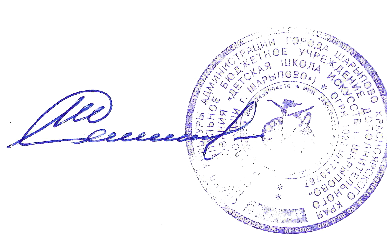 Директор МБУДО «ДШИ г.Шарыпово»________________ С.П.ШепельПриказ  67/01-09 от 30.12.2020г№Наименование мероприятияответственныйСрок проведения мероприятия1.Обеспечение соблюдения работниками кодекса этики и общих принципов служебного поведения в отношениях с родителями обучающихся и  работниками в соответствии с правилами внутреннего трудового распорядка МБУДО «ДШИ г.Шарыпово»Киюта Л.В.Хасанова Р.А.Малец Н.В.Конева М.С.Перепечко Е.В.постоянно2.Размещение информации для работников  о законодательстве о противодействии коррупции на информационном стенде и официальном сайте УчрежденияБеляева Г.С.постоянно3.Ознакомление работников с изменениями в законодательстве о противодействии коррупцииШепель С.П.постоянно4.Собеседование с гражданами, поступающими на работу об обязанности соблюдения законодательства о противодействии коррупцииМаслова Г.А.Новосад М.Г.постоянно по мере поступления граждан на работу5.Проведение оценки должностных обязанностей работников,  исполнение которых в наибольшей мере подвержено риску коррупционных проявленийНовосад М.Г.по мере необходимости6.Усиление персональной ответственности  работников за неправомерно принятые решения в рамках служебных полномочий и за другие проявления бюрократизмаШепель С.П.постоянно7.Рассмотрение вопросов исполнения законодательства о противодействии коррупции, об эффективности принимаемых мер по противодействию коррупции на:- совещаниях;- общих собраниях трудового коллектива;- пед.советовШепель С.П.в течение годапо мере необходимости8.Привлечение к дисциплинарной ответственности работников,  не принимающих должных мер по обеспечению исполнения законодательства о противодействии коррупцииШепель С.П.по факту выявления9.Более активное привлечение СТК для  выявления фактов вымогательства, и других проявлений коррупции в отношениях с родителями обучающихся и работниками УчрежденияШепель С.П.Перепечко Е.В.постоянно10.Усиление контроля за недопущением фактов незаконных имущественных и денежных  контактов  работников с родителями обучающихся МБУДО «ДШИ г.Шарыпово»Маслова Г.А.Новосад М.Г.Постоянно11.Проведение анализа обращений граждан и юридических лиц в целях выявления информации о фактах коррупции со стороны работников учреждения и ненадлежащем рассмотрении обращенийМаслова Г.А.Новосад М.Г.Постоянно12.Осуществление регулярного контроля данных бухгалтерского учета, наличия и достоверности первичных документов бухгалтерского учетаБолтовская Е.А. Маслова Г.А.Постоянно13.Анализ применения антикоррупционной политики и, при необходимости, ее пересмотраКиюта Л.В.Хасанова Р.А.Малец Н.В.Конева М.С.Перепечко Е.В.Ежеквартально14.Проведение с сотрудниками учреждения лекций и бесед по вопросам уплаты налогов физическими лицами,  а также проведение разъяснительной работы об ответственности за неуплату налоговШепель С.П.Маслова Г.А.Новосад М.Г.Один раз в полугодие15Изучение материалов, рекомендуемых вышестоящими органами, по вопросам противодействия коррупцииШепель С.П.Маслова Г.А.Новосад М.Г.По мере поступления